Mehman İsmayılovŞəxsi məlumatOrcid İD: 0000-0003-1622-3594Bildiyi dillər: Azərbaycan (ana dili), ingilis dili (kafi), ərəb dili (yaxşı), türk dili (əla), rus dili (kafi)İş təcrübəsi2002-2012-ci illərdə Bakı İslam Universitetinin Zaqatala filialında Təfsir fənni üzrə müəllim 2012-2017-ci illərdə Azərbaycan Respublikasının Dini Qurumlarla İş üzrə Dövlət Komitəsinin Şimal-qərb bölgəsi və Zaqatala bölgəsi üzrə şöbəsinin müdiri vəzifəsində çalışmışdır.2017-ci ildən DQİDK tabeliyində Mənəvi Dəyərlərin Təbliği Fondunun icraçı direktoru vəzifəsində çalışır.TəhsilDoktorantura-2003-2008	Türkiyə Respublikası Marmara Universitetinin Sosial Elmlər İnstitututunda doktorantura təhsilini bitirərək İlahiyyat üzrə fəlsəfə doktoru adına layiq görülmüşdür. Elmi işinin mövzusu: “Kuranda Sosyal Bütünleşme”Magistratura-2000-2002  Türkiyə Respublikası Marmara Universitetinin Sosial Elmlər İnstitututunda magistratura təhsilini bitirmişdir. Elmi işinin mövzusu:   “20. Yüzyılda Azerbaycanda Yazılan Kuran ve Tefsir Çalışmaları”Bakalavr-1995-2000 Bakı Dövlət Universitetinin İlahiyyat Fakültəsində təhsil almış və ilahiyyat  ixtisası üzrə tam kursu bitirmişdir. İştirak etdiyi konfrans və simpoziumlar2006- Dünya Gənc Türk Yazarları Birliyi, Gəncliyə Yardım Fondu, Azərbaycan Atatürk Mərkəzi və Türkiyənin Türk Əməkdaşlıq və İnkişaf Dairəsinin birgə təşkil etdiyi “Yunus Əmrədən Məhəmməd Fizuliyə İnsan Sevgisi”  adlı konfransda çıxış (mövzu: “Ədəbiyyatımızda İnsan Sevgisinin İlham Qaynaqları: Quran və Hz. Peyğəmbər” )- Bakı2015- Dini Qurumlarla İş üzrə Dövlət Komitəsinin təşkil etdiyi “Ənənəvi İslam dəyərləri və müasirlik” adlı seminarda çıxış (mövzu:“Ənənəvi dəyərlərin təbliğ olunması: Gerçəklik və perspektivlər”)-İsmayıllı2017- Dini Qurumlarla İş üzrə Dövlət Komitəsinin təşkil etdiyi Dini radikalizmlə mübarizədə gənclərin təşkilatlandırılması adlı konfransda çıxış (mövzu: “Radikallaşma prosesi: nəzəriyyə və təcrübə”)- Quba2018- Ailə, Qadın və Uşaq Problemləri üzrə Dövlət Komitəsi və DQİDK tabeliyində Mənəvi Dəyərlərin Təbliği Fondunun bitgə təşkilatçılığı ilə keçirilən “Mənəvi dəyərlərin təbliği mərkəzi: Azərbaycan ailəsi” adlı kinfransda çıxış (mövzu: Ailə və din)-Bakı2019-Beynəlxalq Multikulturalizm Mərkəzi, Qəbələ Rayon İcra Hakimiyyəti və Alban-Udi Xristian Dini İcmasının birgə təşkilatçılığı ilə keçirilən “Qafqaz Albaniyası: tarix və müasirlik kontekstində” mövzusunda beynəlxalq konfransda çıxış-Qəbələ 2020- Brigham Young Universitetinin təşkil etdiyi “Religious Pluralism in a Majority-Muslim Country”  adlı seminarda çıxış (mövzu: “Azərbaycanda mənəvi dəyərlərin qorunmasında dövlət siyasəti”)- ABŞ/Yuta2021-Şərq-Qərb Qadın İnkişaf Mərkəzi İctimai Birliyi, AMEA Fəlsəfə və Sosiologiya İnstitutu Müasir Fəlsəfə Problemləri şöbəsi və Dini Qurumlarla İş üzrə Dövlət Komitəsinin tabeliyində Mənəvi Dəyərlərin Təbliği Fondunun birgə təşkilatçılığı ilə keçirilən «Mənəvi dəyərlərin milli və ümumbəşəri səciyyəsi: epistemoloji problemlər» mövzusunda zoom platforması üzərindən beynəlxalq videokonfransda çıxış (mövzu: “Ənənəvi və modern cəmiyyətlər kontekstində mənəvi dəyərlər”)Mühazirələr2019-Lənkəran Dövlət Universitetində LDU-nin və Azərbaycan İlahiyyat İnstitutunun ilə birgə təşkil etdiyi “Mənəvi dəyərlərimiz” mövzusunda seminarda “Mənəvi dəyərlərimiz” adlı mühazirə. 2020- Azərbaycan Dövlət Pedaqoji Universitetinin Quba filialının təşkilatçılığı ilə mənəvi dəyərlərin təbiği fonunda Azərbaycan gəncliyinə müasir cəmiyyətdə ənənəvi dəyərlərimizin qorunması və yaşadılması yönündə bilgilər vermək üçün "Dəyərlər və müasirlik" mövzusunda onlayn dəsrlər layihəsi çərçivəsində "Ənənə ilə müasirlik arasında Azərbaycan gəncliyi" mövzusundə mühazirə.2021- Müasir İnkişaf" İctimai Birliyinin təşkilatçılığı və Mənəvi Dəyərlərin Təbliği Fondunun dəstəyi ilə icra edilən "Mənəvi dəyərlərimizi yaşadaq və təbliğ edək" layihəsi çərçivəsində Azərbaycan Dövlət Pedaqoji Universitetində "Milli-mənəvi dəyərlərimiz və müasir gənclik” mövzusunda mühazirə.2022- ADU-nun Magistratura şöbəsi və Fəlsəfə kafedrasının təşkilatçılığı universitetin magistr tələbələri üçün təşkil olunan seminarda “Dəyərlər və kimlik” mövzusunda mühazirə.2022- Azərbaycan Respublikasının Qeyri-Hökumət Təşkilatlarına Dövlət Dəstəyi Agentliyinin maliyyə yardımı ilə "Dialoq və İnkişaf Naminə" İctimai Birliyinin həyata keçirdiyi layihə çərçivəsində Azərbaycan Dillər Universitetində təşkil olunan seminarda“Qloballaşma dövründə milli-mənəvi dəyərlərin qorunması” mövzusunda mühazirə.KitablarTəfsir üsulu və tarixi, Bakı İslam Universiteti nəşri N: 17, Bakı, 2013, 176 səh. Şafei Fiqhi, Bakı: Nəşriyyat XXI, 2016. “İslam: Mənəvi dünyadan sosial həyata”, Tuna nəşriyyatı, 2019.Multikulturalizmə Giriş (Ali məktəblər üçün dərslik). Bakı, 2019, səh.176-190MəqalələrDinlərarası barışın Qurandakı təməlləri, “Bakı Dövlət Universiteti İlahiyət Fakultəsi Elmi Məcmuəsi. No: 10 sentyabr, 2008. (https://docplayer.biz.tr/46574780-Baky-dyuvlyat-universiteti-ilashchiyyat-fakcltyasinin-elmi-myamuyasi.html)Qurani-kərim, digər ilahi kitablar və peyğəmbərlər kontekstində dinlərin mənşəcə eyniliyi, “Bakı Dövlət Universiteti İlahiyyat Fakültəsi Elmi Məcmuəsi. No: 11 Aprel (Nisan) 2009.Kuranda Sosyal Farklılaşma, “Səlcuq Universiteti İlahiyət Fakultəsi Məcmuəsi”, No: 26, 2008.Qurana görə fərdi və sosial parçalanmanın (bölünmənin) səbəbləri,  “Fəlsəfə. Elmi-nəzəri jurnal”, No: 1-2 (12), Bakı 2009.Ailə və İslamdakı Yeri, “Sosial-Siyasi Problemlər. Elmi-nəzəri jurnal”, No: 2 (22), Bakı 2009.Cəmiyyətin Sosial İnteqrasiyasına İslami Baxış, “Bakı Dövlət Universiteti İlahiyyat Fakültəsi Elmi Məcmuəsi. No: 12 Sentyabr (Eylül) 2009.(https://ait.edu.az/site/assets/files/2337/12.pdf)Mövlazadə Şəkəvi və “Kitabul-Bəyan Fi Təfsiril - Quran”ı,  “Bakı İslam Universiteti Elmi Məcmuəsi”, No:6, 2011.Quranın elmi təfsiri və bu barədəki mübahisələr, “Bakı İslam Universiteti Elmi Məcmuəsi” No:7, 2012.Ənənəvi dəyərlər: modernizm və İslam kontekstində, “Dövlət və Din. İctimai Fikir Toplusu”,  No:05 (34), 2015İslamofobiya-kimdir günahkar?, “Dövlət və Din. İctimai Fikir Toplusu”, No:10 (39), 2015Bəzi Avropa ölkələrində dövlət-din münasibətləri, “Dövlət və Din. İctimai Fikir Toplusu”,  No:01 (48), 2017(https://scwra.gov.az/upload/old/upload/Files/06-jurnal-2017-YANVAR-FEVRAL.pdf)TərcümələrMisilsiz Möcüzə Quran, Qari Miller, Bakı 2010.  “İslam Peyğəmbəri”, Məhəmməd Həmidullah, “İpəkyolu nəşriyyatı”, Bakı 2013. Tədris etdiyi fənlər“Təfsir üsulu”“Müqəddəs kitabların müqayisəsi”1. Şəxsi məlumatSoyadı, adı, atasının adı:İsmayılov Mehman Qurban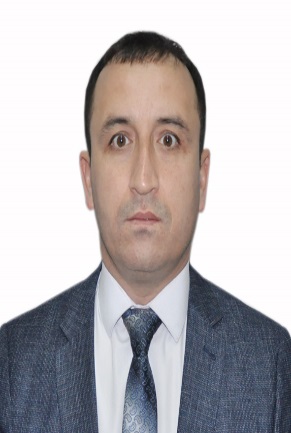 Doğum yeri və tarixi:Zaqatala rayonu/ Yuxarı Tala kəndi/14.08.1978Yaşayış ünvanı: Abşeron rayonu/Xırdalan şəhəriVətəndaşlığı:AzərbaycanAilə vəziyyəti:Evli2. Əlaqə2. Əlaqə2. Əlaqə2. ƏlaqəTelefonlarTelefonlarTelefonlarElektron poçt ünvanıE-mailev iş mobil Elektron poçt ünvanıE-mail(012) 436 98 320703193835mehman_78@hotmail.com